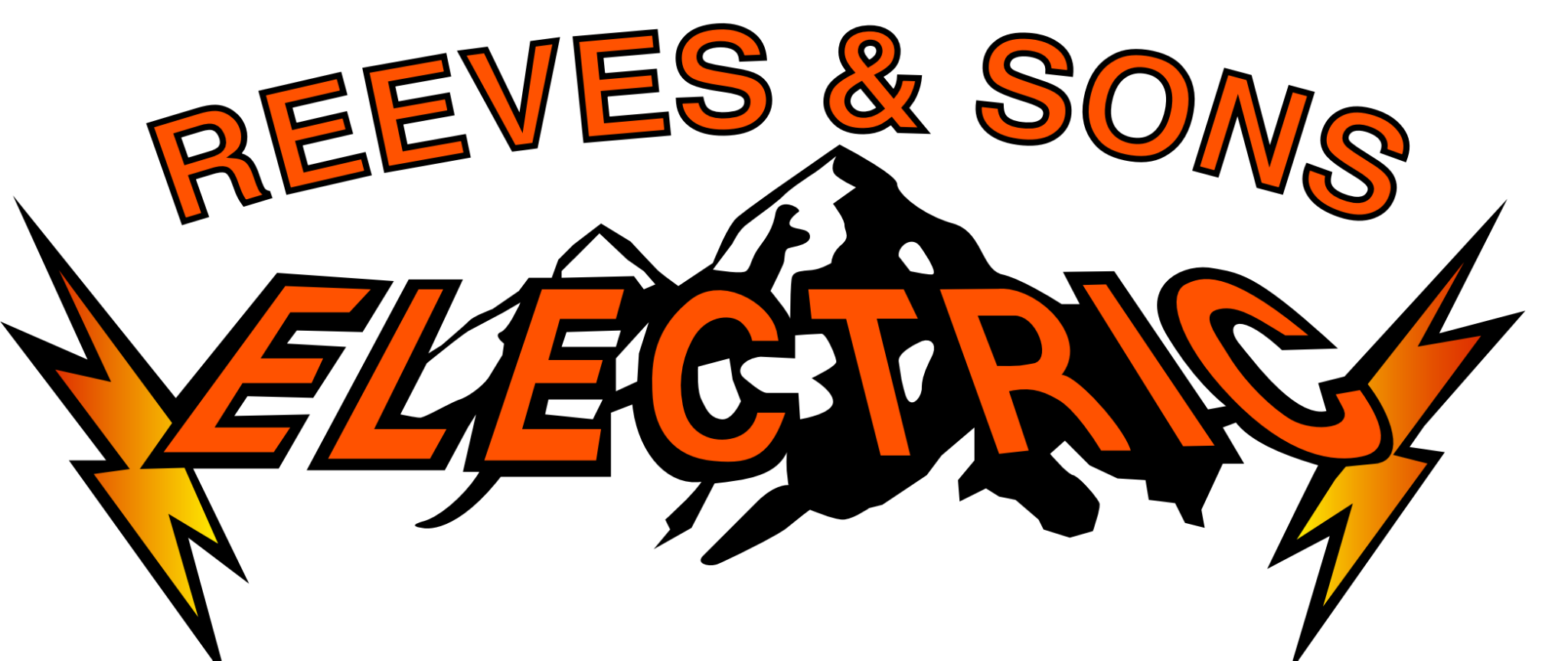 Application for Employment We are an equal opportunity employer, dedicated to a policy of non-discrimination in employment on any basis including race, color, age, sex, religion, handicap, or national origin. Personal InformationEmployment DesireEducationGeneralEmployment History    List below your last four employers, start with the last one first References List  List below three people not related to you, whom you have known for at least one yearIf you are to be hired by the company, you will be required to attest to your identity and employment eligibility, and to present documents confirming your identity and employment eligibility.  You cannot be hired if you cannot comply with these requirements.AUTHORIZATIONI certify that the facts contained in this application (and accompanying resume, if any) are true and complete to the best of my knowledge.  I understand that any false statement, omission, or misrepresentation on this application is sufficient cause for refusal to hire, or dismissal if I have been employed, no matter when discovered by the Company.I understand that any employment is conditioned on a background check.  I authorize the Company to thoroughly investigate all statements contained in my application or resume, and I authorize my former employers and references to disclose information regarding my former employment, character and general reputation to the Company, without giving me prior notice of such disclosure.  In addition, I release the company; any former employers and all references listed above from any and all claims, demands, or liabilities arising out of or related to such investigation of disclosure.I understand and agree that nothing contained in this application, or conveyed during any interview, is intended to create an employment contract.  I further understand and agree that if I am hired, my employment will be “at will” and without fixed term, and may be terminated at any time, with or without cause and without prior notice, at the option of either myself or the Company.  No promises regarding employment have been made to me, and I understand that no such promise or guarantee is binding upon the company unless made in writing.If I am offered employment I agree to submit to a medical examination and drug test before starting work.  If employed, I also agree to submit to a medical examination or drug test at any time deemed appropriate by the Company and as permitted by law.  I consent to such examinations and tests, and I request that the examining doctor disclose to the company the results of the examination, which results shall remain confidential and segregated from my personnel file.  I understand that my employment or continued employment, to the extent permitted by law, is contingent upon satisfactory medical examinations and drug test, and if I am hired a condition of my employment will be that I abide by the Company’s Drug and Alcohol Policy.I understand that filling out this form does not indicate there is a position open and does not obligate the Company to hire.  If hired, I agree to abide by all Company work rules, policies and procedures.  The Company retains the right to revise its policies or procedures, in whole or in part, at any time.Date							SignatureName		   First 			         Middle 				LastPresent Address		Street 			    City			            State                                            Zip CodePermanent Address		Street 			    City			            State 		                          Zip CodePhone Number Referred byAre you 18 years of age or older?			Yes □			No□PositionDate You Can Start                                                                   Salary DesiredAre You Employed Now? Yes □     No□  If So, May We Contact Your Present Employer? Yes □	No□Ever Applied To This Company Before? Yes □     No□                               Where?                                                     When?Name and Location of SchoolCircle Last Year CompletedDid You Graduate?Subjects Studied and Degree(s) Received High School1    2    3     4Yes □	No□College1    2    3     4Yes □	No□Trade, Graduate, Business, or Correspondence School1    2    3     4Yes □	No□Subjects of Special Study or Research Work Job Related Skills (computer, driver’s license, certifications)Date                    Month and YearName and Address of Last EmployerPhone NumberSupervisorSalary Upon LeavingPositionReason for LeavingFromToFrom To FromToFromToNameAddressPhone NumberPositionYears Acquainted 1.2.3.